Safe and Supportive Schools Framework Implementation Guide and Self-Reflection ToolThe Safe and Supportive Schools (SaSS) Framework and Self-Reflection Tool offers a comprehensive process for school teams to use in collaborative reflection, planning and implementation efforts. For more details see this video or this feedback page.
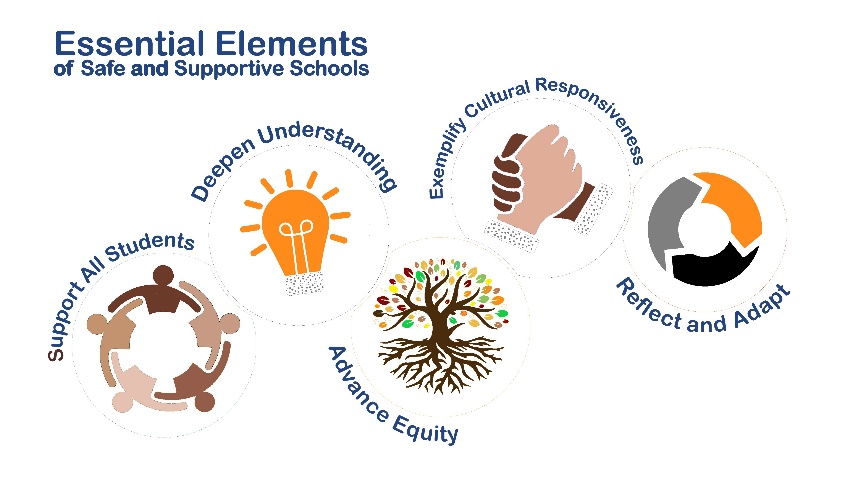 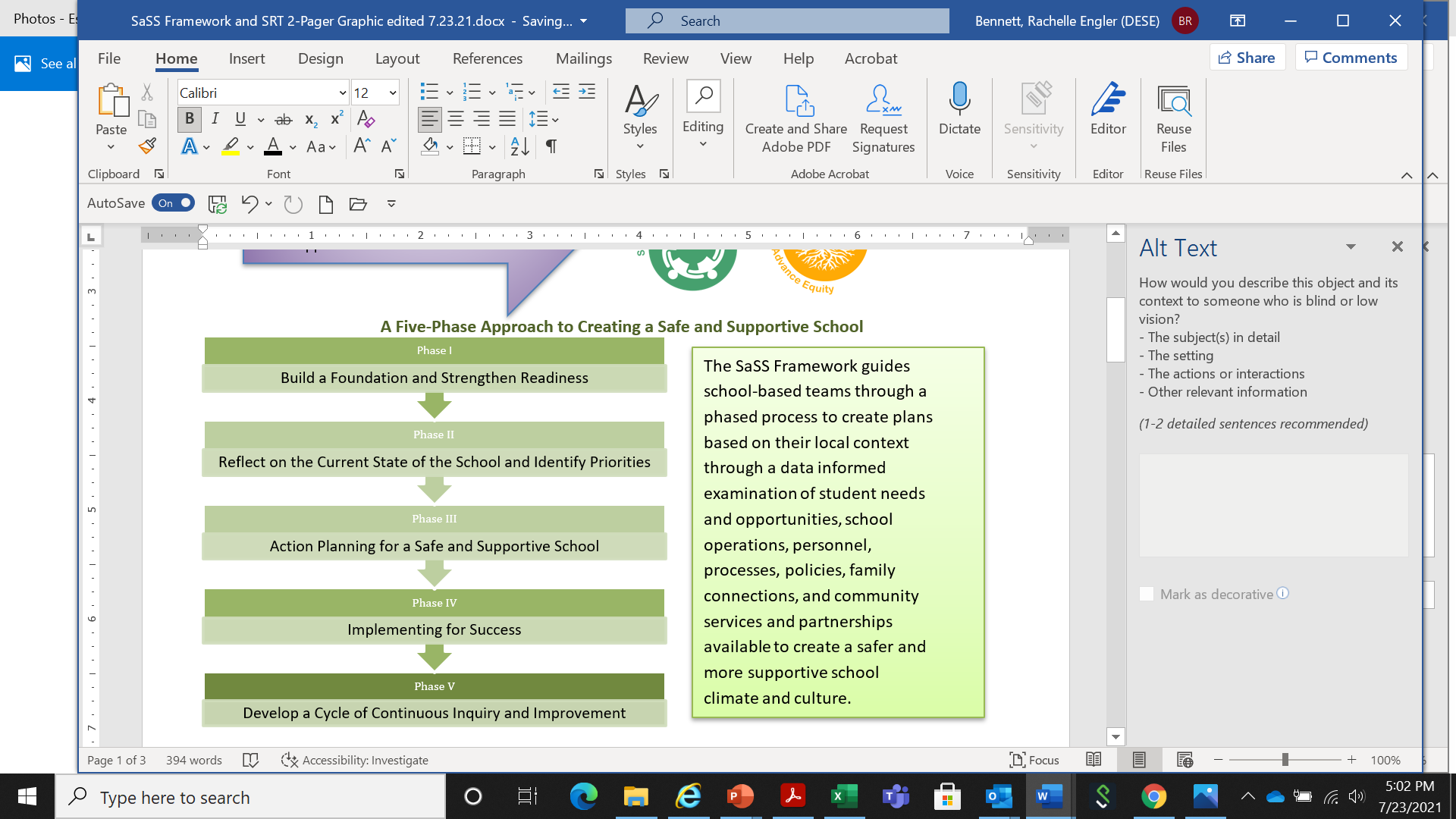 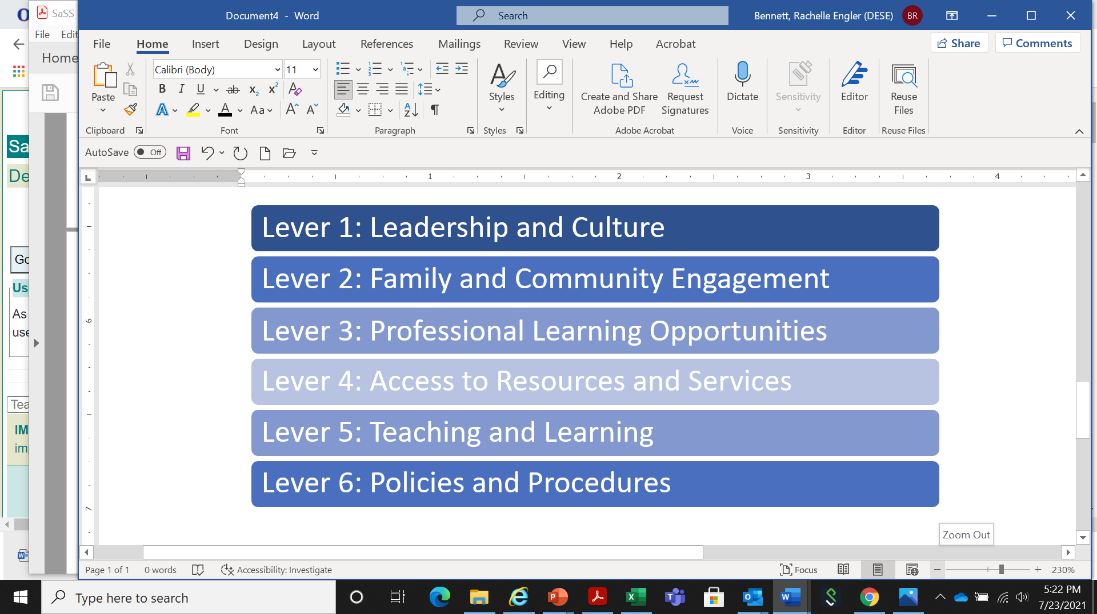 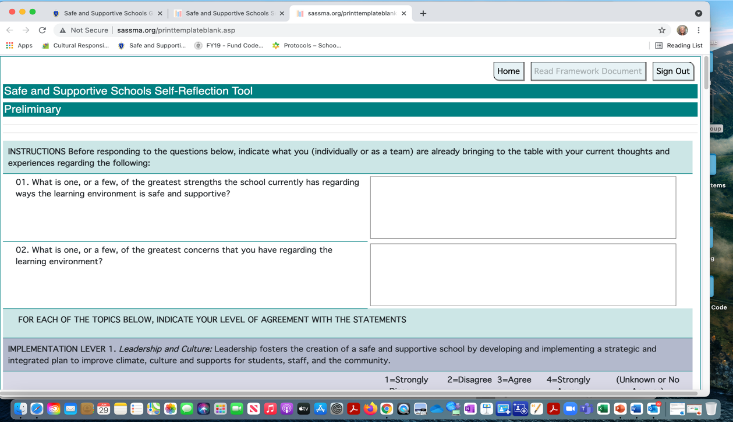 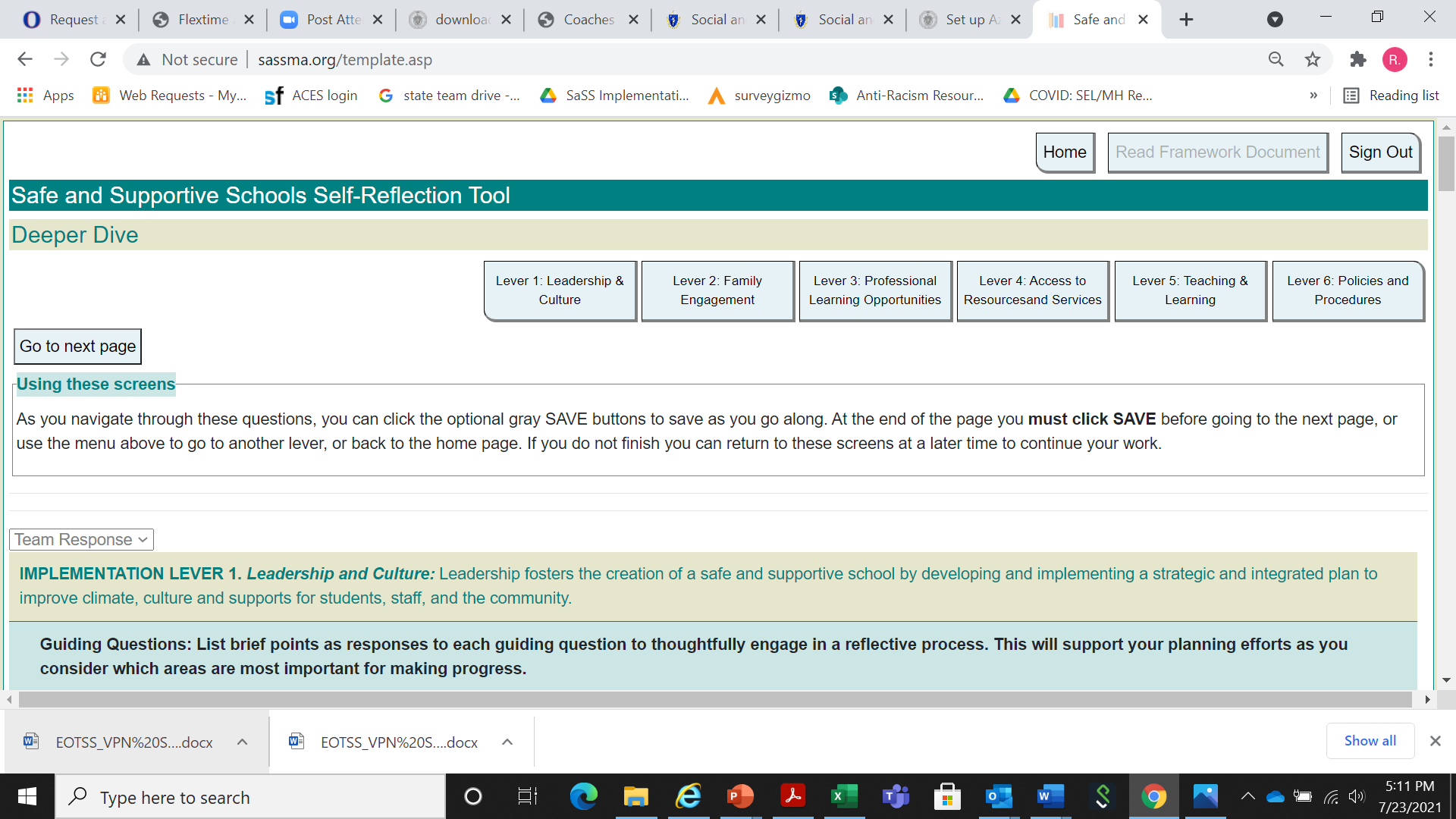 